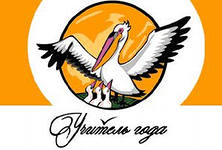 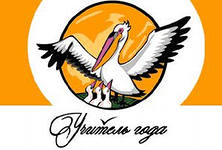                                                  Муниципальный конкурс                                                    «Учитель года- 2018»                                               Уржумского района 
                                                       Номинация «Педагогический дебют»Образовательный проект«Маленькие волонтеры»                                                                  Автор проекта:
                                                                  Эштрекова Анастасия Юрьевна
                                                                   воспитатель МКДОУ д/с №2
                                                                   города Уржума Кировской области
Уржум 2018Содержание:                                                                                      Страница:     1. Глоссарий                                                                                                         3
2. Актуальность                                                                                                   4
3. Направления проекта:                                                                                     4
4. Цель и задачи проекта                                                                                     6
5.  Объект, предмет                                                                                              6
6.  Гипотеза                                                                                                           6
7. Участники проекта                                                                                           7
8. Срок реализации проекта                                                                                7
9. Календарный план реализации  проекта                                                        7                                                                                                                                                                                      
10. Новизна проекта                                                                                            11
11. Краткое описание ожидаемых результатов проекта                                  11
12. Нормативно-организационное обеспечение проекта:                               111. Глоссарий Волонтёр  – физическое лицо, осуществляющее в свободное от работы (учебы) время добровольную социально направленную, общественно- полезную деятельность без получения денежного или материального вознаграждения. Волонтерская деятельность –  деятельность, осуществляемая на основе свободного выбора, лично и безвозмездно в интересах других людей, организаций, общества в целом путем выполнения комплекса мероприятий, направленных на решение социально значимых задач. Духовно-нравственное воспитание в детском саду является неотъемлемой частью всестороннего воспитания ребенка, необходимой предпосылкой возрождения отечественной культуры; качественно новой ступенью духовно-нравственного воспитания в детском саду является интеграция его содержания в повседневную жизнь детей, во все виды детской деятельности и традиционные методики дошкольного образования.Детство – время развития всех сил человека, как душевных, так и телесных, приобретение знаний об окружающем мире, образование нравственных навыков и привычек. В дошкольном возрасте происходит активное накопление нравственного опыта, и обращения к духовной жизни. Систематическое духовно-нравственное воспитание ребенка с первых лет жизни обеспечивает его адекватное социальное развитие и гармоничное формирование личности.Общение – процесс передачи информации от одного человека другому, взаимодействие людей, направленное на согласование и объединение усилий с целью достижения общего результата . Семейное волонтерство– совместное участие родителей и их детей в со- циально-полезной добровольческой (волонтерской) деятельности. Семья – это особый тип связности людей, именуемый «естественной со- борностью», где смысл жизни человека проявляется не в нем самом, а в семейной общности, в других ее членах. Социализация – процесс приобретения и усвоения определенных норм поведения, ценностей, необходимых для жизнедеятельности в каком-либо обществе, последующих активного воспроизводства усвоенной системы норм и ценностей, выработки собственного субъективного мнения, отношения по поводу сложившейся системы и безусловного оказания влияния в большей или меньшей степени на сложившуюся систему норм и ценностей. 2.Актуальность проекта           Стремительные политические, социально-экономические изменения, происходящие сегодня в обществе, создали условия для частичной подмены духовно-нравственных ценностей материальным благополучием.  Исходя из этого, актуальным является вопрос о создании волонтерского движения в детском саду как социальном институте, который должен готовить к жизни. Для волонтера ценны такие качества как трудолюбие, доброжелательность к окружающим людям, забота и бережное отношение к природе, отзывчивость и милосердие. Основным мотивом, побуждающим детей  к развитию таких качеств, является их желание помочь, проявить милосердие, пожалеть слабого, маленького, одинокого, больного. Духовно-нравственное воспитание, волонтерство  учит помогать нуждающимся  без напоминания и подсказки, иногда даже отказываясь от чего-то значимого, интересного для себя.
     Содействие развитию практики благотворительной деятельности граждан и организаций, а также распространению добровольческой деятельности (волонтерства) в соответствии с Концепцией долгосрочного социально-экономического развития Российской Федерации на период до 2020 года, отнесены к числу приоритетных направлений социальной и молодежной политики.
    В соответствии с целевыми ориентирами ФГОС ДО, духовно-нравственная культура складывается из установки на положительное отношение к миру, на понимание того, что все люди равны вне зависимости от их социального происхождения, этнической принадлежности, религиозных верований, физических и психических особенностей, на проявление патриотических чувств, на знание традиций своей семьи и своей Родины.
     Привлечение к участию в добровольческой деятельности и возрождение духовности одно из ведущих направлений системы гражданского образования  будущих школьников. 3.  Направления проекта:Помощь малышам внутри детского сада. Были определены «Дни совместных занятий»,  когда дети подготовительной группы приходили к малышам и учили их играть, одеваться, рассказывали  о правилах поведения в детском саду, приносили изготовленные поделки, игрушки.  Надо учить наших детей быть готовым поступиться чем-то, что есть у тебя.Совместные праздники детей и родителей  для пожилых людей. Спланировали нетрадиционное проведение праздников: День защитника Отечества, Международный  женский день, День пожилого человека. Во-первых, участвовать в них будут дети с родителями. А во-вторых, подарки будем готовить   не только родителям, но и бабушкам, дедушкам, ветеранам и просто пожилым людям. Умение делать подарки - это труд, это воспитание сердца. 
Добродетели сами не вырастают, их надо взращивать в детском сердце, и это не произойдет в один день, а надо иметь терпение и мудрость, чтобы различать когда и какое слово сказать, на что обратить внимание и, самое главное, как самим себя вести, чтобы показывать достойный пример детям.  
Надо объяснять детям, что милосердие – это не слабость, а сила, что волонтеры это сильные люди, способные прийти на помощь. 
Экологическое воспитание. Участие в таких волонтерских движениях детей и родителей, как " Посади свое дерево", " Сделаем наш детский сад чище", Птичья столовая,   акция наш дом - Земля, развивает у детей интерес и желание бережно относиться к живой природе посредством тесного общения с ней. Немаловажная задача - научить детей с любовью относиться к окружающей природе, быть ответственными, внимательными и дружелюбными по отношению к живому миру, проявлять заботу и уважение к нему. Установление  партнерских отношений с родителями, привлечь к совместному сотрудничеству.  Наверное, многие могут возразить, что  совместная работа детского сада и семьи давно уже стала традиционным направлением дошкольной педагогики.  И в нашем детском саду педагоги вместе с детьми  участвуют в конкурсах,  акциях, организуют самостоятельную деятельность малышей, экскурсии и многое другое.  Это так, но волонтерское движение – это нечто особенное. Родители–волонтеры- это не только добровольные помощники, но и организаторы, инициаторы, участники, а иногда и вдохновители многих мероприятий. Организация волонтёрского движения в детском саду, при активном участии педагогов, родителей – это уникальная возможность влиять на формирование и развитие личности ребёнка, на развитие его нравственных качеств. И перед нашим дошкольным учреждением  в данном направлении  возникает задача разработать методические рекомендации по использованию волонтёрской деятельности и  наработать опыт работы с теми людьми, которым не безразлично будущее детей, которые могут сопровождать ребёнка, чтобы он почувствовал комфорт и поддержку.Повышение профессиональной компетентности педагогов в методике вопросах обучения детей сочувствию, состраданию, милосердию. 4. Цель и задачи проекта: Цель: Воспитание духовно-нравственной личности ребёнка  через внедрение волонтёрской практики в деятельность детского сада. 
 В соответствии с целью проекта определены следующие задачи:
а) Формирование  у детей позитивных установок  на добровольческую деятельность; 
 б)  Приобщение к общечеловеческим, духовно-нравственным ценностям;
  в) Организация образовательного процесса в форме совместной             деятельности детей, педагогов, родителей;
  г)  Создание условий для реализации основных направлений ФГОС дошкольного образования, достижения целевых ориентиров дошкольного образования;
  д) Развитие коммуникативных навыков детей; 
  е) Выявить педагогические условия эффективного обогащения социального опыта через ознакомление дошкольников с волонтерским движением.5. Объект и предмет проекта.Объект  – духовно-нравственное воспитание  детей дошкольного возраста.Предмет  – процесс формирования у детей 6 -7 лет таких личностных качеств, как сопереживание, сочувствие, милосердие посредством приобщения к волонтерскому движению.6. В ходе работы над проблемой проекта была сформулирована гипотеза: Если создать соответствующие условия, а именно: - наличие системы педагогического воздействия, обеспечивающей формирование таких личностных качеств детей, как милосердие, сочувствие, сопереживание; - создание целостного педагогического процесса, включающего разнообразные формы и методы работы с детьми по организации их самостоятельной добровольческой деятельности;- включение семьи в процесс социализации личности ребенка-дошкольника;- конструирование нравственно-образовательной среды в дошкольном учреждении (с учетом предмета исследования), то процесс формирования таких значимых личностных качеств, как сопереживание, сочувствие, милосердие будет осуществляться эффективно.7. Участники проекта: дети, педагоги, родители8. Срок  реализации проекта: январь 2018 – январь 20199. Календарный план реализации  проекта 10. Новизна проекта: Состоит в том, что организация  благотворительной и добровольческой деятельности   предполагается в  условиях детского сада, целью которой является объединение активных, творческих педагогов, заинтересованных родителей и детей старшего дошкольного возраста для участия в добровольческих мероприятиях.   11.Ожидаемые результаты проекта:Расширить представление о волонтерском движении у детей 6-7 лет, педагогов детского сада, родителей воспитанников;Приобщить детей и родителей воспитанников к общечеловеческим, духовно-нравственным ценностям. Привлечь родителей воспитанников в образовательный процесс ДОУ;     4.  Усиление социальной направленности воспитательно-образовательного                 процесса ДОУ.5. Повышение профессиональной компетентности педагогов в методике вопросах обучения детей сочувствию, состраданию, милосердию. 12.Нормативно-организационное обеспечение проекта:Всеобщая декларация прав человека (1948 г.)Конвенция о правах ребенка (1989 г.)Всеобщая Декларация Добровольцев (Амстердам, 2001 г.)Конституция Российской Федерации (1993 г.)Гражданский кодекс Российской Федерации (1994-2006 г.)Конвенция содействия развитию благотворительной деятельности и добровольчества в Российской Федерации (2009 г.)Федеральный закон «Об общественных объединениях» (1995 г.)Федеральный закон «О государственной поддержке молодежных и детских общественных объединений»(1995 г.)Закон РФ «Об образовании в Российской Федерации» (2012 г.)Стратегия развития воспитания в Российской Федерации (2015 г.)«Санитарно - эпидемические  требования к устройству, содержанию и организации режима работы дошкольных образовательных учреждений» 2.4.1.3049-13ФГОС ДО (2013 г.)Устав ДОУ  (8.03.2016 г.)Основная образовательная программа ДОУ (12.09.2017 г.) Этап проектаНаименование мероприятияКраткое описание содержание мероприятияКраткое описание содержание мероприятияСрок 1. Подготовительныйянварь 2018 – февраль 20181. Обсуждение и утверждение проекта «Маленькие волонтеры» на педагогическом совете Рассмотрение актуальности проекта, направлений проекта, мероприятий.  Рассмотрение актуальности проекта, направлений проекта, мероприятий. Январь2018 г.1. Подготовительныйянварь 2018 – февраль 20182. Создание нормативно-правовой базыСоставление плана работы проекта «Маленькие волонтеры» Составление Положения о проектной деятельности в ДОУСоставление плана работы проекта «Маленькие волонтеры» Составление Положения о проектной деятельности в ДОУЯнварь2018 г.1. Подготовительныйянварь 2018 – февраль 20183. Проведение анкетирования педагогов, родителей воспитанников с целью выявления уровня  компетентности педагогов, родителей, по вопросам духовно -нравственного воспитания детей, волонтерства-Составление анкет для педагогов, родителей-Анкетирование педагогов, родителей-Анализ анкет -Составление анкет для педагогов, родителей-Анкетирование педагогов, родителей-Анализ анкет Январь2018 г.1. Подготовительныйянварь 2018 – февраль 20184. Установить партнерские отношения с родителями, привлечь к совместному сотрудничествуПознакомить родителей  с проектом, рассказать о планируемых мероприятияхПознакомить родителей  с проектом, рассказать о планируемых мероприятияхФевраль 2018 г.1. Подготовительныйянварь 2018 – февраль 20185. Родительское собрание «Воспитание у детей сочувствия, сострадания, милосердия как условие формирования личности»Довести до родителей информацию о базовых ценностях духовно-нравственного  воспитания детей: милосердие, сочувствие, сострадание. Необходимость их интеграции в повседневную жизнь детей, во все виды детской деятельности и традиционные методики дошкольного образования.Довести до родителей информацию о базовых ценностях духовно-нравственного  воспитания детей: милосердие, сочувствие, сострадание. Необходимость их интеграции в повседневную жизнь детей, во все виды детской деятельности и традиционные методики дошкольного образования.Февраль 2018 г.6. Консультация для воспитателей«Технология обучения детей сочувствию, состраданию, милосердию»Познакомить с методиками воспитания Познакомить с методиками воспитания Февраль 2018 г. 7. - уголок по волонтерскому движению;-фотостенд: «Добрые дела и поступки моих близких»;-дидактические и развивающие игры, обогащающие  социальный опыт дошкольниковСоздание информационно-образовательной среды в группеСоздание информационно-образовательной среды в группеФевраль 2018 г.8. 	Знакомство дошкольников с добровольческим трудом;формирование представлений о волонтёрском движенииБеседы, игры, просмотр фильмовБеседы, игры, просмотр фильмовВ течение всего периода2.Практический этапФевраль 2018 г – декабрь 20182.Практический этапФевраль 2018 г – декабрь 20181. Организация мероприятий с детьми на следующие темы: «Что значит милосердным быть», «Каждый человек имеет право на помощь и поддержку», «Волонтеры всегда рядом», «Земля – наш общий дом» Проведение бесед, просмотр фильмов, приглашение волонтёров с рассказами о конкретных делах.Проведение бесед, просмотр фильмов, приглашение волонтёров с рассказами о конкретных делах.В течение всего периода2.Практический этапФевраль 2018 г – декабрь 20182. Организовать «Дни совместных занятий». Помощь малышам:- научим малышей играть;- научим одеваться;- научим правилам поведения в детском саду;- подарки для малышей; -театрализация сказки «Теремок» Дети подготовительной группы вместе с воспитателем приходят  в младшую группу и организуют с малышами различные мероприятия. Дети подготовительной группы вместе с воспитателем приходят  в младшую группу и организуют с малышами различные мероприятия.Один раз в месяц2.Практический этапФевраль 2018 г – декабрь 20183. Праздничный концерт «День защитника отечества»Праздничный концерт детей  и родителей для ветеранов военных действийПраздничный концерт детей  и родителей для ветеранов военных действийФевраль 2018 г.2.Практический этапФевраль 2018 г – декабрь 20184. «Птичья столовая»Построить дома вместе с родителями кормушки для птиц, размещение их на участке детского сада.Построить дома вместе с родителями кормушки для птиц, размещение их на участке детского сада.Февраль 2018 г.2.Практический этапФевраль 2018 г – декабрь 20185. «Веселая ярмарка»Праздничный фольклорный концерт детей с участие родителей для пожилых людей. Подарить пожилым людям заранее сделанные вместе с родителями и воспитателем сувениры на память Праздничный фольклорный концерт детей с участие родителей для пожилых людей. Подарить пожилым людям заранее сделанные вместе с родителями и воспитателем сувениры на память март 2018 г.2.Практический этапФевраль 2018 г – декабрь 20186. Семинар - практикум для воспитателей «Ознакомление с семейными традициями и обычаями — эффективное средство социального духовно-нравственного воспитания детей старшего дошкольного возрастаСеминар  для воспитателейСеминар  для воспитателейАпрель 2018 г.2.Практический этапФевраль 2018 г – декабрь 20187. Акция «Посади свое дерево»Совместно с родителями посадка деревьев и цветов на участке детского сада.Совместно с родителями посадка деревьев и цветов на участке детского сада.Май 2018 г.2.Практический этапФевраль 2018 г – декабрь 2018 8. «Сделаем наш детский сад чище» Акция наш дом – ЗемляСубботник  совместно с родителями и педагогамиСубботник  совместно с родителями и педагогамиАпрель2018 г.2.Практический этапФевраль 2018 г – декабрь 20189. Конкурс чтецов «День Победы» для ветеранов Праздничное мероприятие – конкурс для ветеранов Праздничное мероприятие – конкурс для ветеранов Май 2018 г.2.Практический этапФевраль 2018 г – декабрь 201810. «Мы посадим огород»Посадка овощных культур Посадка овощных культур Май 2018 г.2.Практический этапФевраль 2018 г – декабрь 201811. «Поздравим воспитателей»Изготовление поздравительных открыток для педагогов детского сада в День воспитателя.Изготовление поздравительных открыток для педагогов детского сада в День воспитателя.27 сентяб-ря 2018 г.2.Практический этапФевраль 2018 г – декабрь 201812. «День пожилого человека»Изготовление подарков детьми совместно с родителями и педагогами  пожилым людямИзготовление подарков детьми совместно с родителями и педагогами  пожилым людямоктябрь2018 г.2.Практический этапФевраль 2018 г – декабрь 201813. Конкурс «Знатоки родного города»КВН совместно с родителями. Приобщить детей к истории родного города. Видеть красоту и понимать историческую ценность УржумаКВН совместно с родителями. Приобщить детей к истории родного города. Видеть красоту и понимать историческую ценность УржумаНоябрь2018 г.2.Практический этапФевраль 2018 г – декабрь 201814. Рождественские встречиСовместный праздник для детей и родителейСовместный праздник для детей и родителейДекабрь 2018 г.3. Аналитический этапЯнварь 20193. Аналитический этапЯнварь 2019Анализ полученных результатов, соотнесение их с поставленными целью и задачамиОрганизация фотовыставки«Работа маленьких волонтёров». Подготовка и вручение благодарственных писем партнерам по реализации проекта, семьям, активно участвующим в проекте, педагогам.Подведение итогов работы на педагогическом совете.Обобщение опыта работы в виде аналитической справки по итогам работы проекта «Маленькие волонтеры», Обобщение опыта работы в виде аналитической справки по итогам работы проекта «Маленькие волонтеры», Январь2019 г.